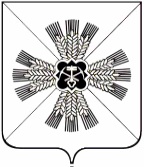 КЕМЕРОВСКАЯ ОБЛАСТЬАДМИНИСТРАЦИЯ ПРОМЫШЛЕННОВСКОГО МУНИЦИПАЛЬНОГО ОКРУГАПОСТАНОВЛЕНИЕот «_18_» _апреля___2022_г. № _566-П_пгт. ПромышленнаяОб итогах реализации в 2021 году муниципальной программы «Формирование современной городской среды Промышленновского муниципального округа» на 2018-2024 годы	Заслушав и обсудив на коллегии администрации Промышленновского муниципального округа информацию заместителя главы - начальника Управления по жизнеобеспечению и строительству администрации Промышленновского муниципального округа А.А. Зарубина об итогах реализации муниципальной программы «Формирование современной городской среды Промышленновского муниципального округа» на 2018-2024 годы (далее – программа):Принять к сведению информацию об исполнении программы.Директору программы обеспечить выполнение мероприятий и индикаторов муниципальной программы «Формирование современной городской среды Промышленновского муниципального округа» на 2018-2024 годы.Настоящее постановление подлежит размещению на официальном сайте администрации Промышленновского муниципального округа в сети Интернет.Контроль за исполнением настоящего постановления возложить на заместителя главы - начальника Управления по жизнеобеспечению и строительству администрации Промышленновского муниципального округа А.А. Зарубина.Постановление вступает в силу со дня подписания.Исп. А.В. Титовтел. 71478ГлаваПромышленновского муниципального округаС.А. Федарюк